Comparing Biomes (And National Parks)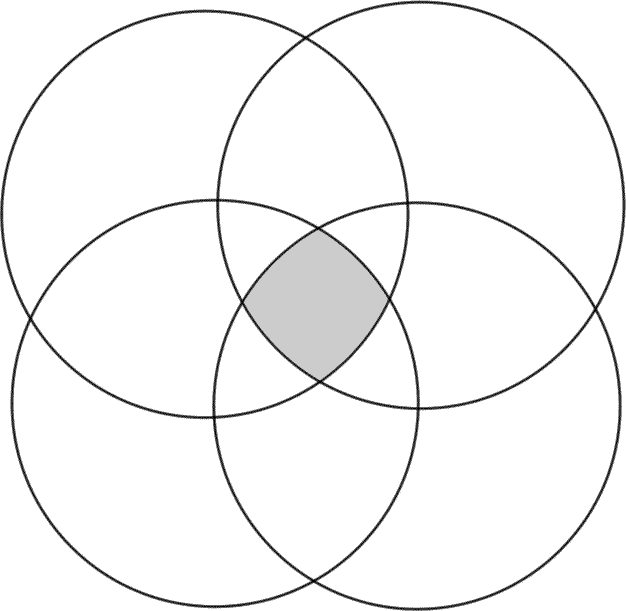 1234567Temperate Rain Forrest (Olympic)Temperate Deciduous Forest (Great Smoky Mountains)Boreal Forrest (Danali)Taiga (Glacier bay)Chaparral (Channel Islands)Desert (Death Valley) Mangrove (Ao Phang-nga)Coral Reef (American Samoa)Temperate Oceans (Channel Islands)Tropical Oceans (Virgin IslandsConifer Forrest (Hokkaido montane)Montane grasslands (Rocky Mountain)Tropical Rainforest(Hawaii Volcanoes)Temperate Grasslands(Great Plains)After your group is assigned, you will research the two biomes.  You will make a short presentation to inform the class on your two Biomes.  This should not be a boring list describing your Biomes; instead, you are to tell us what makes your biome the way it is.  Focus on the following: Precipitation, temperature, and solar insolation.  Food webs, who eats whom?Why does your biome look the way it does?What kinds of adaptations do plants have to survive?What types of adaptations do animals have?You will write a short paper comparing the two biomes, and create a Venn diagram and include features of each of your biome, placing similar features in the overlapping area of your two circles.The paper must have at least 3 named animal and 3 named plant species.  Describe why they are suited for their Biome, and not anotherList the biggest threat to your Biome, and also why your Biome is important to the Earth. 
Venn Diagram Template